Diagrama 1: Relações parentais da Família Monteiro de Barros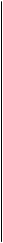 